Matt DixonState Secretary WA Labor PO Box 8117Perth BC WA  6849By email:    membership@walabor.org.au Dear Matt,The following motion was carried at our meeting on <DATE>.<INSERT MOTON HERE>Your action on this matter is requested, and your advice on action taken would be appreciated.Yours sincerely,<NAME>
Secretary<BRANCH NAME> Branch
<DATE><BRANCH NAME> Branch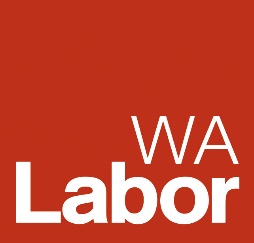 